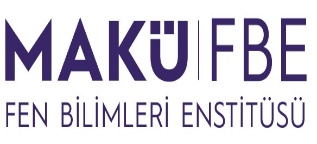 T.C.BURDUR MEHMET AKİF ERSOY ÜNİVERSİTESİFEN BİLİMLERİ ENSTİTÜSÜLİSANSÜSTÜ BAŞVURU FORMU Yukarıda vermiş olduğum bilgilerin doğruluğunu onaylıyorum.İmza 	: 						       		              Tarih        :  …… / …… / 20….Yukarıda vermiş olduğum bilgilerin doğruluğunu onaylıyorum.İmza 	: 						       		              Tarih        :  …… / …… / 20….Yukarıda vermiş olduğum bilgilerin doğruluğunu onaylıyorum.İmza 	: 						       		              Tarih        :  …… / …… / 20….